Решение с пояснениями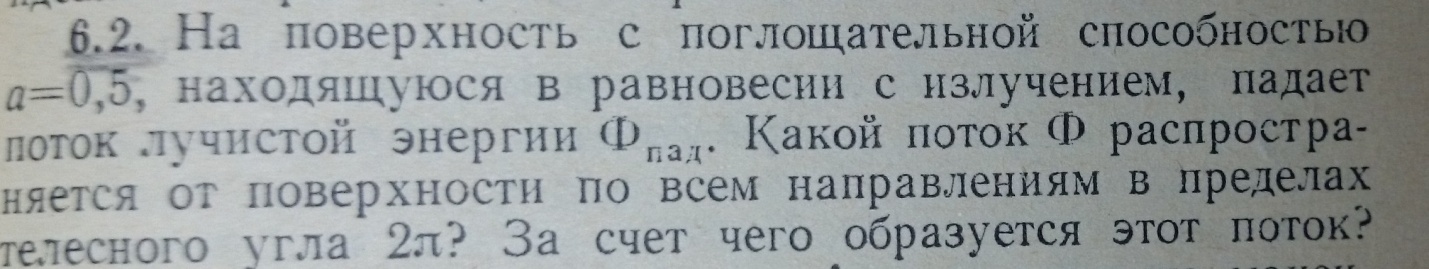 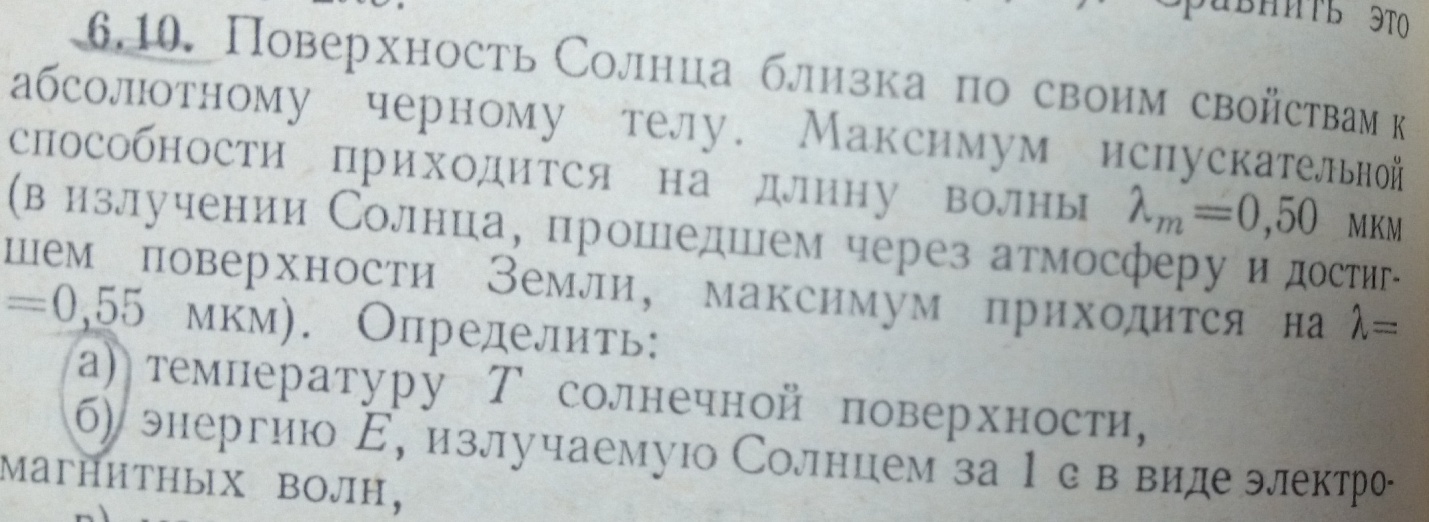 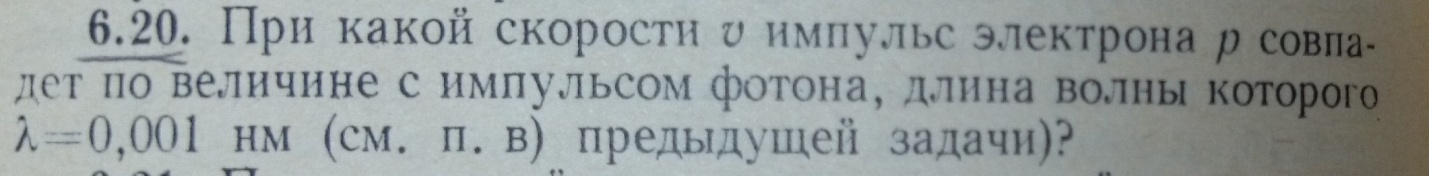 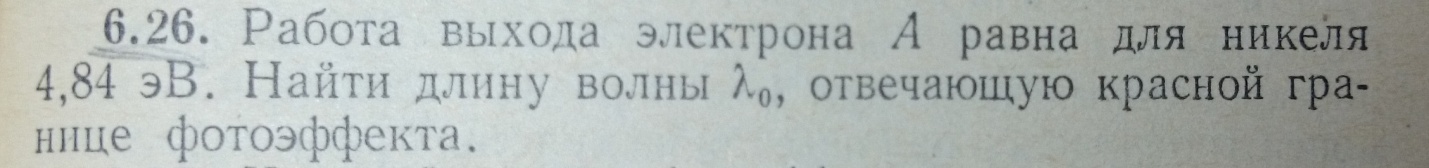 Задача 6.31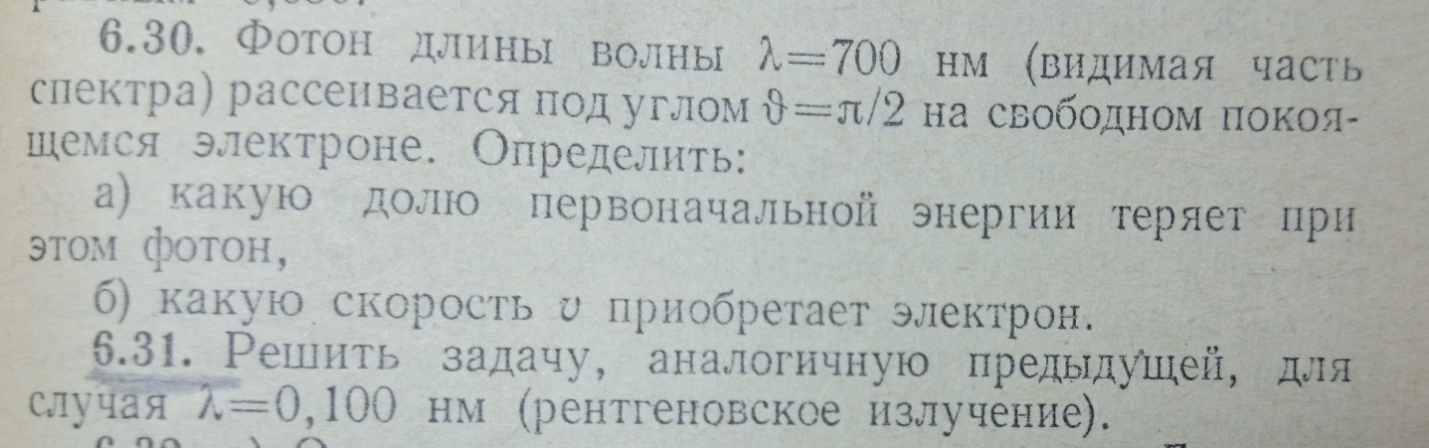 